INDICAÇÃO Nº 3547/2018Sugere ao Poder Executivo Municipal que proceda com  instalação de placa de sinalização na extensão da Rua João Pereira, no bairro Cruzeiro do Sul, neste município. Excelentíssimo Senhor Prefeito Municipal, Nos termos do Art. 108 do Regimento Interno desta Casa de Leis, dirijo-me a Vossa Excelência para sugerir que, por intermédio do Setor competente, que proceda com a instalação de placa de sinalização na extensão da Rua João Pereira, no bairro Cruzeiro do Sul neste município. Justificativa:Conforme reivindicação dos moradores, solicito a Administração Pública a possibilidade de instalar placas de sinalização e indicativas na extensa o da Rua João Pereira, haja vista que no local não há nenhuma placas de sinalização e ou indicativas, com isso muitos motoristas acabam não sabendo as saídas do referido bairro. Diante da atual situação solicito urgência no atendimento desta propositura.Plenário “Dr. Tancredo Neves”, em 12 de junho de 2.018.JESUS VENDEDOR-Vereador / Vice Presidente-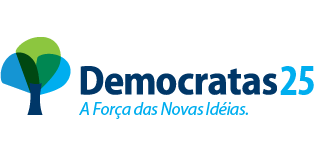 